KUPNÍ  SMLOUVA č. 20/22Uzavřená dle § 2079 a násl. Zákona č. 89/2012 Sb., občanského zákoníku v pl. zněníUzavřená níže uvedeného dne, měsíce a roku mezi účastníky:1. Prodávající:Jaroslav MěchuraSERVIS A PRODEJ ZDRAVOTNICKÉ TECHNIKYTřída Komenského 2118/76697 01 KyjovIČ: 75770342DIČ: CZxxxxxxxxxBankovní spojení: xxxxxxxxxČ.účtu: xxxxxxxxx2. Kupující:	Obchodní firma:	Domov Iris, příspěvková organizaceZastoupena:               	Mgr. Michalem Mariánkem, MBA, ředitelem organizaceSídlo:                          	Rybářská 1223/13, 709 00 Ostrava Mariánské HoryIČ:			70631824                                                   DIČ:			CZ70631824Bankovní spojení:	Komerční banka OstravaČíslo účtu:		14129761/0100Registrace:                  	sociální služba Domov pro seniory od 29. 7. 2008, ID služby 8175900Čl. I.Předmět smlouvyProdávající se zavazuje kupujícímu dodat nové, nepoužité zboží specifikované v 
Příloze č. 1. této smlouvy, která je nedílnou součástí této smlouvy, a to za níže uvedených podmínek a umožnit kupujícímu nabýt vlastnického práva k němu.Prodávající prohlašuje, že je distributorem zdravotnického přístroje a přístroj pouze prodává, dále prodávající prohlašuje, že splňuje všechny zákonem předepsané kvalifikační předpoklady a požadavky, které jsou nutné k prodeji tohoto zdravotnického přístroje.Prodávající se zavazuje dodané zboží zprovoznit, zaškolit obsluhu a provést instalaci přístroje v souladu se zákonem č. 89/2021 Sb. ve znění pozdějších předpisů.Kupující se zavazuje zboží uvedené v předchozím odstavci od prodávajícího odebrat za předpokladu, že zboží bude splňovat požadavky obsažené v této smlouvě nebo v obecně závazných předpisech a zaplatit prodávajícímu dohodnutou kupní cenu.Tato smlouva byla uzavřena na základě poptávkového řízení a písemné objednávky ze dne 9.11.2022. Prodávající prohlašuje, že dodané zboží nepatří mezi zdravotnické přístroje se zvýšeným rizikem.Čl. II.Kupní cena Prodávající a kupující se dohodli, že zboží uvedené v článku I. této smlouvy prodávající dodá kupujícímu za poptávkovou cenu 694.260,- Kč bez DPH. Cena celkem s DPH  798.399,- Kč (sedm set devadesát osm tisíc tři sta devadesát devět korun českýchPřesný rozpis ceny dle jednotlivých položek je obsažen v Příloze č. 1, která je nedílnou součástí této smlouvy.Cena se rozumí včetně cla a DPH, a všech ostatních náležitostí tak, že je konečná 
a pevná.Za zdanitelné plnění smluvní strany považují každou dodávku zboží, kterou prodávající dodá kupujícímu a kupující dodávku potvrdí na dodacím listě.Kupující zaplatí cenu za zboží na základě faktury a to převodem uvedené částky na bankovní konto prodávajícího, které je uvedeno výše. Faktura bude obsahovat označení prodávajícího a kupujícího včetně daňových údajů, fakturovanou částku, odvolávku na tuto kupní smlouvu, předávací protokol, číslo faktury, datum a podpis.V případě, že faktura nebude obsahovat náležitosti uvedené v předchozím odstavci, je kupující oprávněn fakturu vrátit. Za dobu splatnosti opravené nebo nové faktury není kupující v prodlení s placením ceny zboží.Faktura včetně opravené či nové faktury je splatná do 14 dnů od jejího převzetí kupujícím.Podmínkou fakturování je dodání zboží, jeho zprovoznění a provedení zaškolení obsluhy.Cena je kalkulována jako prodejní, do sídla kupujícího, včetně nákladů na dopravu, balení a manipulaci. Zaškolení obsluhy bude provedeno bezplatně.Prodávající se zavazuje zlikvidovat veškerý obalový materiál, který bude dodán se zbožím.Prodávajícímu vzniká právo vystavit fakturu až poté, co kupované zboží dodá kupujícímu, zprovozní jej a provede zaškolení obsluhy. Tyto skutečnosti budou vyznačeny 
v předávacím protokole  a předávací protokol bude součástí vystavené faktury.Čl. III.Doba a místo dodání zbožíZboží bude dodáváno dopravními prostředky prodávajícího. Kupní cena zahrnuje i cenu za dopravu.Zboží bude dodáno do pracoviště  Domov Iris, Rybářská 1223/13, 709 00 Ostrava Mariánské Hory, po podpisu smlouvy do 30.12.2022.Zboží je pokládáno za předané podpisem příslušného pracovníka domova Iris na předávacím protokolu. Jedno vyhotovení předávacího protokolu zůstane u prodávajícího 
a druhé vyhotovení bude předáno kupujícímu. Předávací protokol vyhotoví prodávající po zprovoznění zboží a zaškolení obsluhy.Pracovník kupujícího, který zboží od prodávajícího přejímá, je oprávněn v případě, kdy dodávka zjevně neodpovídá této smlouvě, nebo zboží vykazuje zjevné vady, bez zbytečného odkladu tuto skutečnost zaznamenat na předávacím protokolu nebo tuto skutečnost prodávajícímu neprodleně písemně vytknout. Pokud by vady bránily řádnému užívání, nebo zboží znehodnocovaly, a to i přesto, že zboží je funkční, má kupující právo takovouto dodávku odmítnout.Vlastnické právo k dodanému zboží přechází na kupujícího dnem dodání zboží 
a podepsáním předávacího protokolu.Za den předání se pokládá den podpisu předávacího protokolu, to je po zprovoznění zboží a zaškolení obsluhy.Nebezpečí škody na zboží přechází na kupujícího od doby podpisu předávacího protokolu. Čl. IV.Doklady vztahující se ke zbožíSpolu se zbožím je prodávající povinen dodat veškeré doklady, které jsou potřebné k používání zboží a které osvědčují technické požadavky na zdravotnické prostředky, jako např. návod k použití v českém jazyce, záruční list, příslušné certifikáty, atesty osvědčující, že výrobek je vyroben v souladu s platnými bezpečnostními normami a ČSN, prohlášení 
o shodě, technické požadavky podle zákona č. 89/2021 Sb. v platném znění.Čl. V.Odpovědnost prodávajícího za vady zbožíProdávající poskytuje na zboží záruku po dobu 24 měsíců od data předání zařízení.Poskytnutá záruka znamená, že dodané zboží bude po dobu uvedenou v odstavci 1 plně funkční a bude mít vlastnosti odpovídající obsahu technických norem, eventuálně dalších technických požadavků či norem, např. ISO, které má dané zboží splňovat a které se na dané zboží vztahují.Prodávající neodpovídá za vady zboží, které byly způsobeny nevhodným a neodborným používáním v rozporu s návodem k používání, který byl doručen kupujícímu. Prodávající je povinen poučit kupujícího o tom jakým způsobem je třeba se zbožím zacházet.Zjevné vady zboží, tedy vady, které lze zjistit při přebírání zboží kupujícím, musí být kupujícím reklamovány na předávacím protokolu nebo neprodleně následnou písemností.Vady, které lze zjistit až po dodání zboží, musí kupující reklamovat písemně nebo 
e-mailem bez zbytečného odkladu po tomto zjištění. Reklamace obsahuje stručný popis toho, jak se vada projevuje.V případě reklamace má kupující vůči prodávajícímu tyto nároky:právo žádat bezplatné odstranění vady v rozsahu uvedeném v reklamaci,právo žádat nové bezvadné plnění, pokud reklamovanou vadu není možné odstranit 
z technického či ekonomického hlediska, nebo reklamovaná vada není odstraněna 
ve sjednaném čase,právo na poskytnutí slevy odpovídající rozdílu ceny vadného plnění a bezvadného výrobku,právo odstoupit od smlouvy v případě, že se jedná o vady stejného druhu zboží nebo 
o vadu, která brání řádnému užívání a v náhradním termínu nebylo dodáno nové bezvadné zboží. V ostatním platí pro uplatňování a způsob odstraňování vad příslušná ustanovení občanského zákoníku.Prodávající si je vědom toho, že nesmí prodávat zdravotnické přístroje, existuje-li důvodné podezření, že je jejich používáním ohroženo zdraví a bezpečnost uživatelů nebo třetích osob a to vzhledem k poznatkům lékařské vědy.Prodávající se zavazuje v souladu s pokyny výrobce odborně, opakovaně a prokazatelně udržovat ošetřováním a pravidelnými kontrolami dodaný zdravotnický přístroj v takovém stavu, aby byla po celou dobu jeho použitelnosti zaručena jeho funkčnost a bezpečnost.Čl. VI.Odstoupení od smlouvyKupující má právo odstoupit od této smlouvy z těchto důvodů:prodávající je v prodlení s dodávkou zboží déle než jeden měsíc,zboží vykazuje opakující se vady,zboží vykazuje podstatnou vadu pro něž nelze zboží užívat a prodávající takovouto vadu neodstranil do 30 dnů ode dne reklamaceKupující má dále právo od této smlouvy odstoupit, pakliže v důsledku rozhodnutí MZ ČR nebo příslušných kontrolních orgánů nebude moci zdravotnický přístroj používat, protože tento ohrožuje bezpečnost a zdraví uživatele nebo třetích osob.Prodávající má právo od této smlouvy odstoupit v případě, že kupující bude v prodlení s platbou déle než 2 měsíceČl. VII.Smluvní pokutyV případě, že bude kupující v prodlení s úhradou faktury o více jak 10 dní, má prodávající právo účtovat smluvní pokutu ve výši 0,01% z dlužné částky za každý den prodlení.V případě, že bude prodávající v prodlení s dodáním zásilky o více jak 10 dní, má kupující právo účtovat smluvní pokutu ve výši 0,01% z hodnoty předmětu díla za každý den prodlení. Zaplacením smluvní pokuty není dotčeno právo na náhradu škody, která vznikla smluvní straně v příčinné souvislosti s porušením smlouvy.Čl. VIII.Závěrečná ujednáníTato smlouva nabývá účinnosti dnem podpisu obou stran.Smluvní strany souhlasí s poskytnutím informací o smlouvě v rozsahu zákona 
o svobodném přístupu k informacím.Pokud smlouva podléhá povinnosti zveřejnění dle Zákona č. 340/2015 Sb. o zvláštních podmínkách účinnosti některých smluv, uveřejňování těchto smluv a o registru smluv (zákon o registru smluv) se smluvní strany dohodly, že uveřejnění provede kupující.Všechna předcházející ujednání, týkající se předmětu smlouvy jsou po podpisu této smlouvy neplatná.Veškerá další ujednání mohou být učiněna jen formou písemného dodatku, podepsaného oběma stranami.Případná neplatnost některého ujednání kupní smlouvy nemůže mít za následek neplatnost celé kupní smlouvy.Tuto kupní smlouvu mohou podepisovat statutární zástupci kupujícího a prodávajícího.Tato kupní smlouva je sepsána ve dvou výtiscích, z nichž jeden obdrží kupující a jeden prodávající.V Ostravě dne: 11.11.2022	  	  	                       V Kyjově dne: 10.11.2022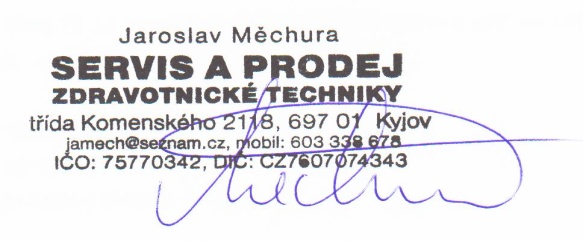 ……………………………….			              …………………………….     Mgr.Michal Mariánek	Jaroslav Měchura               ředitel                                                                                   majitel